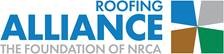 Faculty Retreat on Roofing - Call for ApplicationsSponsored by the Roofing Alliance and Arizona State University’s Del. E. Webb School of Construction Oct. 9-12, 2022 ~ ASU/Tempe, AZParticipation will be limited to 15 faculty members.Preference will be given to faculty who have demonstrated a commitment to construction management education and training. You will receive a confirmation that we have received your application.Applications due: Friday, Sept. 16.Successful applicants will be notified after review of application.Questions can be submitted to Alison LaValley at alavalley@nrca.net.Please attach the following with your application form and return to Alison LaValley by Friday, Sept. 16 or sooner at alavalley@nrca.netResume (max. 3 pages)Letter of expressed interest (max. 2 pages)Letter from department chair (max. 2 pages)Name: ______________________________________________________________________________________________Title/Position: ___________________________________________Years of Experience: ______________________University: __________________________________________________________________________________________Address/City/State/Zip: ____________________________________________________________________________ Cell phone: _________________________________________________________________________________________E-mail address: _____________________________________________________________________________________